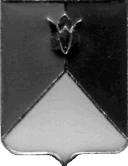 РОССИЙСКАЯ ФЕДЕРАЦИЯ  АДМИНИСТРАЦИЯ КУНАШАКСКОГО МУНИЦИПАЛЬНОГО РАЙОНАЧЕЛЯБИНСКОЙ  ОБЛАСТИПОСТАНОВЛЕНИЕ«01» 06 2020 года   № 709В соответствии  с  Федеральным Законом  от 06.10.2003г. № 131-ФЗ «Об общих принципах организации местного самоуправления в Российской Федерации», Уставом Кунашакского муниципального района, решением Собрания   депутатов   Кунашакского  муниципального   района   от 22.02.2012г.  № 10  «Об утверждении Положения «О порядке принятия решений об установлении тарифов  на услуги муниципальных унитарных предприятий и муниципальных автономных, бюджетных и казенных учреждений  Кунашакского  муниципального района»ПОСТАНОВЛЯЮ:Приложение к постановлению от 01.02.2017г. №186 «Об утверждении тарифов на оказание платных услуг муниципальному бюджетному учреждению «Дельфин» Кунашакского района  изложить в новой редакции.Контроль за исполнение настоящего постановления возложить на заместителя Главы района по социальным вопросам Нажметдинову А.Т.Начальнику отдела информационных технологий Ватутину В.Р. настоящее постановление разместить на официальном сайте Администрации Кунашакского муниципального района.Настоящее постановление вступает в силу со дня его подписания.Глава района                                                                                                        С.Н.АминовПриложениек постановлению АдминистрацииКунашакского муниципального районаот 01.02.2017г. №186(в редакции постановления АдминистрацииКунашакского муниципального районаот «01» 06 2020 г. № 709)ТАРИФЫна платные услуги, оказываемые МБУ «Дельфин» О внесении изменений в постановление  Администрации Кунашакского муниципального района от 01.02.2017г. №186 «Об утверждении тарифов на оказание платных услуг муниципальному бюджетному учреждению «Дельфин» Кунашакского муниципального района»№ п/пНаименование услугВремяЦена1Детский билет в бассейн (с 7 до 14 лет)1 час60-002Взрослый билет в бассейн1 час160-003Билет в бассейн для школьников с 14 лет, студентов и пенсионеров (по предъявлению удостоверения) 1 час100-004Абонемент детский в бассейнАбонемент детский в бассейнАбонемент детский в бассейн4- 4 посещения1 час200-004- 8 посещений1 час300-005Абонемент взрослый в бассейнАбонемент взрослый в бассейнАбонемент взрослый в бассейн5- 4 посещения1 час600-005- 8 посещений1 час950-006Абонемент для пенсионеров в бассейнАбонемент для пенсионеров в бассейнАбонемент для пенсионеров в бассейн6- 4 посещения1 час400-006- 8 посещений1 час700-007Обучение плаванию1 час70-008Прокат инвентаря Прокат инвентаря Прокат инвентаря 8- сланцы1 час25-008- шапочка1 час25-008- очки1 час25-008- ласты1 час25-009Бильярд - за стол с 2 партнерамиБильярд - за стол с 2 партнерамиБильярд - за стол с 2 партнерами9с 12-00 до 17-001 час150-009с 17-00 до 20-001 час200-0010Услуги автотранспорта (перевозка пассажиров -на 12 мест)за 1 км. пробега33-50